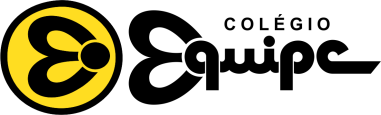 ORIENTAÇÕESAs videoaulas continurão, nessa semana, sendo nossa ferramenta para reforço dos conteúdos já vistos e continuidade de outros. Além disso, há listas de atividades sobre as videoaulas assistidas. Façam, anotem as dúvidas e as esclareça com o(a) professor(a).Assista num local adequado de estudo, com caderno e apostila da disciplina abertos para anotações e resolução de atividades.Siga esse cronograma das videoaula do SAE.Atenção! Começaremos no dia 5 e terminaremos a semana no dia 9 (segunda a sexta).Os vídeos estão identificados pelos dias. Fiquem atentos para abrirem de acordo com as orientações!https://www.youtube.com/channel/UCVBZBrH7bBq-Q3XvE2MaSsg/videos  As videoaulas produzidas por nossos professores serão divulgadas no grupo de WhatsApp.	DIA 614/04DIA 715/04DIA 816/04DIA 917/04PortPortPortPortMatMatMatMatGeoGeoIngQuíBioFísFísEd. FísHistHistEd. FísDIA 513/04PortMatFiloQuí